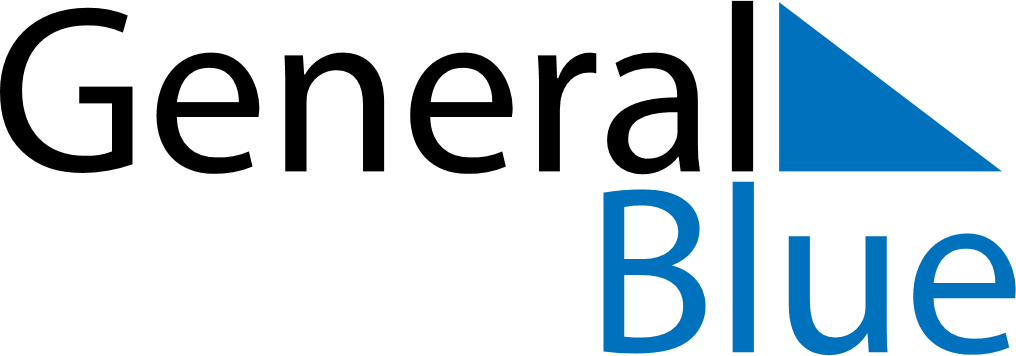 April 2022April 2022April 2022SwedenSwedenSundayMondayTuesdayWednesdayThursdayFridaySaturday12345678910111213141516Maundy ThursdayGood FridayEaster Saturday17181920212223Easter SundayEaster Monday24252627282930Walpurgis Night